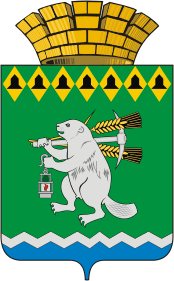 Глава  Артемовского городского округаП О С Т А Н О В Л Е Н И Еот 27.04.2017                                                                                                                №  24-ПГО принятии решения о разработке проекта Правил землепользования и застройки территории Артемовского городского округа В соответствии со статьями 30, 31 Градостроительного кодекса Российской Федерации, статьей 16 Федерального закона от 06.10.2003            № 131- ФЗ «Об общих принципах организации местного самоуправления в Российской Федерации», предписанием Министерства строительства и развития инфраструктуры Свердловской области от 27.09.2016                          № 16-01-81/10235, руководствуясь пунктом 16 статьи 28 Устава Артемовского городского округа,ПОСТАНОВЛЯЮ:Принять решение о разработке  проекта  Правил землепользования и застройки территории Артемовского городского округа.Постановление  опубликовать  в  газете  «Артемовский рабочий»  и  разместить на официальном сайте Артемовского городского округа в информационно-телекоммуникационной сети «Интернет».Контроль за исполнением постановления оставляю за собой.Глава Артемовского городского округа                                     А.В. СамочерновВерно.Зав. орг. отделом  АдминистрацииАртемовского городского округа                                                                                                            М.Л.Суворова_____________	                                                                                                             27.04.2017                                                                                                               